Keep Cool mobil – Klimawandel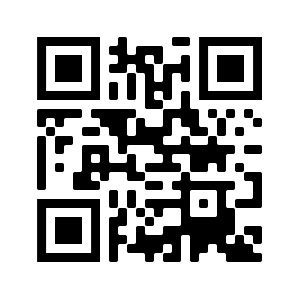 Anmeldung unter: http://keep-cool-mobil.de/Code eingeben (bekommst du von deinem Lehrer)Bezug zum Bildungsplan (ibKs)Grundlagen der Ökonomie:(1) Einflussfaktoren auf ökonomisches Verhalten (Handeln nach Präferenzen, Reagieren auf Anreize und Restriktionen) anhand verschiedener Erklärungsansätze (Rationalitätshypothese beziehungsweise begrenzte Rationalität) beschreiben und deren Aussagekraft beurteilen(5) Ursachen für Marktversagen (zum Beispiel Marktmacht, Externalitäten, Informationsasymmetrien) darstellen und Lösungsmöglichkeiten erläuternGrundlagen der Betriebswirtschaft:(14) Wechselwirkungen zwischen wirtschaftspolitischen Rahmenbedingungen und  unternehmerischen Interessen und Entscheidungen beurteilen(15) die ökonomische, soziale und ökologische Bedeutung und Verantwortung von Unternehmen für Volkswirtschaften darstellenGlobale Gütermärkte(8) wirtschaftspolitische Zielsetzungen (unter anderem Preisniveaustabilität, Wirtschaftswachstum und ökologische Nachhaltigkeit (Artikel 20a GG)) bewerten(9) die Wirkung eines internationalen Umwelt- beziehungsweise Sozialabkommens im Hinblick auf verschiedene Akteure analysieren (zum Beispiel Paris-Abkommen, ILO-Regelwerk)Internationale Finanzmärkte(2) die Funktionen der Finanzmärkte für die Volkswirtschaften erklären  RE: z.B. Divesting, nachhaltige Geldanlage